Prevencija seksualnog zlostavljanja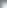 Kampanja Vijeća Europe za zaustavljanje seksualnog nasilja nad djecomVijeće Europe je u Rimu (Italija), 29. rujna 2010., pokrenulo Kampanju. Glavni ciljevi Kampanje su: provedbe Konvencije o zaštiti djece od seksualnog iskorištavanja i seksualnog zlostavljanja i pružanje znanja i praktičnih rješenja za sprječavanje i prijavljivanje seksualnog nasilja nad djecom. Kampanja je namijenjena djeci, obiteljima/skrbnicima i društvu.Republika Hrvatska je potpisala Konvenciju Vijeća Europe o zaštiti djece od seksualnog iskorištavanja i seksualnog nasilja 25. listopada 2007. godine, a Konvencija je stupila na snagu 1. srpnja 2010. godine.Ministarstvo obitelji, branitelja i međugeneracijske solidarnosti se kao koordinator aktivnosti na nacionalnoj razini pridružuje provedbi Kampanje za zaustavljanje seksualnog nasilja nad djecom u Republici Hrvatskoj čije aktivnosti podržava Ministarstvo znanosti, obrazovanja i sporta RH-e.Potrebno je znati: seksualno nasilje je složen i osjetljiv problem zastrašujuće širokih razmjera1 od 5 djece u Europi je žrtva nekog oblika seksualnog nasilja (incest i seksualno zlostavljanje, pornografija, prostitucija, trgovanje, namjerno dovođenje djeteta u situaciju da gleda seksualno zlostavljanje ili seksualne aktivnosti te seksualno nasilje od strane vršnjaka.Procjenjuje se kako je u 70-85% slučajeva počinitelj poznat žrtvi. Često su to počinitelji  iz kruga obitelji i zajednice: rođaci, obiteljski prijatelji ili skrbnici.Žrtve se često povlače u sebe jer osjećaju sram, krivnju i strah. Neka djeca žrtve su toliko malena da ne shvaćaju što im se događa, a djeca često ne znaju kako i gdje zatražiti pomoć.Počinitelji seksualnog nasilja nisu uvijek odrasli. Sama djeca mogu iskazati štetno seksualno ponašanje. Istraživanja pokazuju da je mala vjerojatnost da će dijete koje je počinilo seksualno nasilje nad drugim djetetom to ponoviti ukoliko se s njim postupa na primjeren način. Većina djece počinitelja sama su žrtve zlostavljanja ili zanemarivanja.PRAVILO DONJEG RUBLJAVijeće Europe izradilo je materijal za podizanje razine svijesti koji će roditeljima i skrbnicima pomoći da razgovaraju s djecom na pozitivan i djetetu primjeren način. Rješenje za podizanje razine svijesti nazvano je "Pravilo donjeg rublja". Rješenje će se prikazati u TV spotu, slikovnici za djecu, na internetskoj stranici te plakatima i razglednicama. Sav materijal može se preuzeti sa stranice www.underwearrule.orgO drugim mjerama prevencije možete  pronaći informacije na www.coe.int/oneinfive(Pojašnjenje: U TV spotu u trajanju od trideset sekundi pojavljuju se dva lika: Kiko i ruka. Kiko je maleno dijete, ni dječak niti djevojčica, neodređene rase, koje susreće brižnu ruku. Kiko joj dopušta da mu miluje kosu i nos, no kada ga ruka upita: "Mogu li te dotaknuti u području donjeg rublja?", Kiko odlučno odbija.)PODUČITE SVOJE DIJETE PRAVILU DONJEG RUBLJA!!!Pravilo donjeg rublja glasi: netko drugi ne bi smio dodirivati dijete po dijelovima tijela koji su obično pokriveni donjim rubljem, niti ono smije dirati druge u tim područjima.Kako podučiti Pravilo donjeg rublja?  Pravilo donjeg rublja sadrži pet važnih vidova.1. Tvoje tijelo je tvoje vlastitodjecu treba podučiti da njihovo tijelo pripada njimanitko ih ne smije dodirivati bez njihovog dopuštenjaotvorena i izravna komunikacija o seksualnosti i "intimnim dijelovima tijela" već u ranoj dobi, uz korištenje ispravnih naziva za genitalije i druge dijelove tijela pomoći će djeci razumjeti što nije dopuštenodjeca imaju pravo odbiti poljubac ili dodir, čak i od osobe koju voledjecu bi trebalo podučiti kako odlučno reći "ne" neprimjerenom tjelesnom kontaktu, kako izići iz nesigurnih situacija i prijaviti događaj odrasloj osobi u koju imaju povjerenja.2. Dobar dodir - loš dodirrecite djeci da nije u redu ako netko gleda ili dodiruje njihove intimne dijelove tijela ili od njih traži da gledaju ili dodiruju intimne dijelove tijela nekog drugog.3. Dobre tajne - loše tajneSvaka tajna zbog koje se osjećaju tjeskobno, nelagodno, uplašeno ili  tužno nije dobra i ne smije se čuvati - treba je povjeriti odrasloj osobi od povjerenja (roditelju, učitelju, policajcu, liječniku).4. Drugi korisni savjeti uz Pravilo donjeg rubljaPoznati počiniteljiMalenoj djeci je osobito teško shvatiti da ih može zlostavljati netko koga oni poznaju. Imajte na umu proces pripreme koji zlostavljači koriste kako bi pridobili povjerenje djece. Redovito informiranje roditelja o osobi koja im daruje poklone, traži da čuvaju tajnu i pokušava provesti vrijeme nasamo  s djetetom mora se postaviti kao kućno pravilo.Nepoznati počiniteljiU nekim slučajevima počinitelj je stranac. Podučite svoje dijete jednostavnim pravilima o kontaktima sa strancima:nikad ne ulazi u automobil sa strancemnikada ne prihvaćaj darove ili pozive nepoznatih osobanikad ne prihvaćaj nepoznate kao „prijatelje“ na facebook-une odgovaraj na nepoznate SMS poruke ili nepoznate poziveŠto učiniti ako sumnjate na zlostavljanje?ne ljutite se na dijete, ne dopustite da se Vaše dijete osjeća kao da je ono učinilo nešto pogrešnone ispitujte dijete; možete pitati što se dogodilo, kada i s kim, ali nemojte pitati zašto se to dogodilone pokazujte uzrujanost pred djetetom; djeca se vrlo lako mogu početi osjećati krivima i zadržati informacije za sebepokušajte ne donositi preuranjene zaključke na temelju nedovoljnih ili nejasnih informacija; uvjerite dijete da ćete učiniti nešto po tom pitanju i kontaktirajte nekog tko može pomoći - psihologa, stručnjaka za odgoj djece, liječnika, socijalnog radnika ili policiju.